								                             vyvěšeno dne:15.8.2012							                              sejmuto dne:VÝZVA K PODÁNÍ NABÍDEKna veřejnou zakázku podlimitní ve zjednodušenémpodlimitním řízeníÚP ČR- Karviná – rekonstrukce výtahuzadávanou dle  zákona č. 137/2006 Sb., o veřejných zakázkách, ve znění pozdějších předpisůZadavatel:		 Česká republika – Úřad práce České republiky                 		 Karlovo nám. 1359/1			 128 00 PrahaIČ:			 72496991			 ÚP ČR, krajská pobočka v Ostravě				 30. dubna 3130/2cZastoupen:		 Ing. arch. Yvona Jungová, ředitelka ÚP ČR, krajské pobočky v OstravěKontaktní osoby:	Ing. Alena KopřivováTelefon:		950 143 568E-mail:		alena.koprivova@ot.mpsv.cz			Ing. Dagmar Holomková                                   950 126 314			dagmar.holomkova@ka.mpsv.cz			(pro prohlídku místa plnění)Předmět plnění veřejné zakázkyPředmětem plnění podlimitní veřejné zakázky je rekonstrukce elektrického výtahu pro dopravu osob v budově ÚP ČR, kontaktního pracoviště Karviná,  tř. Osvobození 1388/60a, Karviná 6 – Nové Město..Bližší specifikace požadavků na  technické parametry elektrického výtahu jsou obsahem zadávací dokumentace, která je  přílohou  č. 1 výzvy k podání nabídek a je zveřejněna na profilu zadavatele.Dílo bude zahrnovat demontáž určených dílů a komponentů stávajícího výtahu (včetně jejich odvozu a ekologické likvidace), výrobu a dodávku materiálu (nových dílů a komponentů výtahu), dopravu na místo montáže, montáž, všechny předepsané revize a zkoušky, dokumentaci a veškeré ostatní práce (zednické, zámečnické, natěračské, elektrikářské apod.) a veškeré  činnosti související s komplexní realizací díla.Místo a plnění veřejné zakázkyMístem plnění je  budova Úřadu práce ČR, kontaktní pracoviště Karviná, tř. Osvobození 1388/60a, Karviná 6 – Nové Město.Doba plnění veřejné zakázky bude stanovena ve smlouvě o dílo uzavřené s vybraným uchazečem.Předpokládaný termín zahájení díla: 	  nejpozději 10 dnů od podpisu smlouvyTermín dokončení a předání díla:                30. 11. 2012Doba a místo prohlídky místa plnění veřejné zakázky bude dohodnuto s kontaktní osobou zadavatele:  Ing. Dagmar Holomková, tel. 950 126 314.Profesní a základní kvalifikační předpoklady uchazeče:Profesní kvalifikační předpoklady a základní kvalifikační předpoklady  podle zák. č. 137/2006 Sb. o veřejných zakázkách, ve znění pozdějších předpisů (zák. č. 55/2012 Sb.)  splňuje uchazeč, který splní podmínky obsažené v zadávací dokumentaci dle bodu 4.1., 4.2.,  v příloze č. 1 výzvy k podání nabídek..Technické kvalifikační předpokladyTechnické kvalifikační předpoklady podle zák. č. 137/2006 Sb. o veřejných zakázkách, ve znění pozdějších předpisů (zák. č. 55/2012 Sb.)  splňuje uchazeč, který splní podmínky obsažené v zadávací dokumentaci dle bodu 4.3. v  příloze č. 1 výzvy k podání nabídek..Zpracování a obsah nabídekSoučástí nabídky bude návrh smlouvy v českém jazyceNabídka bude podána v písemné formě, ve 2 výtiscích s platností origináluNabídka bude podepsána právně závazným způsobemNabídka musí obsahovat:Krycí list uchazeče – název zakázky, identifikační údaje uchazeče, nabídková cena, datum a podpis osoby oprávněné jednat jménem či za uchazečeNávrh smlouvy o dílo podepsaný oprávněnou osobou bude zpracován v souladu se zadávací dokumentacíDoklady prokazující splnění základních a profesních kvalifikačních předpokladů, jakož i technických kvalifikačních předpokladůKritéria hodnocení nabídkyJediným hodnotícím kritériem pro zadání veřejné zakázky je nejnižší nabídková cena.Nabídková cena zakázky, platební a fakturační podmínkyCelková cena za realizaci předmětu veřejné zakázky je zadavatelem                                            stanovena ve výši  2. 000. 000,- Kč včetně DPH. Cena musí být v nabídce uvedena  jako celková cena zakázky  Kč včetně DPH, i bez DPH. Výše DPH musí být vyčíslena zvlášť.Nabídková cena  bude členěna  dle platných účetních předpisů na stavební část  a stroje a zařízení, dále cena bude uvedena jako celková cena za dílo v Kč bez DPH, DPH, cena celkem včetně DPH..Cena je stanovena jako nejvyšší přípustná.Celková cena bude zahrnovat veškeré náklady související se zhotovením a předáním úplného díla.Podkladem pro zaplacení bude faktura, obsahující všechny náležitosti účetního a daňového dokladu dle platných právních předpisů, která bude vystavena  za skutečně provedené práce a dodávky, po řádném dokončení a předání díla .Faktura bude vždy obsahovat zjišťovací protokol.Poskytování záloh případně provádění zádržného přes termín ukončení financování akce je nepřípustné.Lhůta a místo pro podání nabídkyLhůta pro podání nabídky končí dne:   7.9. 2012 v 11.00 hod.Nabídky budou přijímány v zalepených obálkách, zřetelně označeny názvem veřejné zakázky, adresou uchazeče a slovem „ NEOTEVÍRAT“Nabídky lze podat osobně na podatelně ÚP ČR-KrP v Ostravě, 1. poschodí, kancelář č. 104 nebo  zaslat poštou na adresu zadavatele:ÚP  ČR – Krajská pobočka v Ostravě30. dubna 3130/2c701 60 OstravaNabídka musí být zpracována v českém jazyceNabídky doručené i po uplynutí lhůty zadavatel neotevírá a nebudou hodnoceny.                             Opožděné podané nabídky se nevrací  a zadavatel je ponechává přiložené k zadávací  dokumentaci veřejné zakázky.Ostatní ujednáníUchazeč předává svou nabídku bezplatně, zadavatel nabídky ani jejich části nevrací, ponechává si je jako doklad o průběhu výběrového řízení.Zadavatel má právo ověřovat a upřesňovat údaje uvedené v nabídce a jednat s uchazečem o možnosti doplnění informací potřebných k určení výhodnosti nabídky.Otevírání obálek s nabídkami proběhne bez přítomnosti zástupců uchazečů.Prohlídku místa realizace a další informace ohledně předmětu zakázky lze projednat s kontaktní osobou zadavatele (viz. bod č.  2.  ).V Ostravě dne 13.8. 2012    				Ing. arch. Yvona Jungová									ředitelka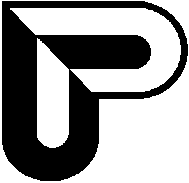 ÚŘAD  práce  České  republikykrajská pobočka v Ostravě	701 60  Ostrava, 30. dubna 3130/2c